INDICADOR MENSUAL DE LA ACTIVIDAD INDUSTRIALDURANTE JUNIO DE 2019(Cifras desestacionalizadas)El INEGI informa que el Indicador Mensual de la Actividad Industrial (IMAI) del país aumentó 1.1% en términos reales en el sexto mes del presente año respecto al del mes previo, con base en cifras desestacionalizadas.  Indicador Mensual de la Actividad Industrial a junio de 2019Series desestacionalizada y de tendencia-ciclo (Índice base 2013=100)Fuente: INEGI.Por componentes, la Construcción creció 3.1%, la Minería 2.5%, la Generación, transmisión y distribución de energía eléctrica, suministro de agua y de gas por ductos al consumidor final 1.1% y las Industrias manufactureras 0.3% durante junio de 2019 frente al mes anterior.   En su comparación anual, la Producción Industrial descendió (-)2.1% en el mes en cuestión. Por sectores de actividad económica, la Construcción retrocedió (-)6.2% y la Minería (-)5.8%; en tanto que la Generación, transmisión y distribución de energía eléctrica, suministro de agua y de gas por ductos al consumidor final se incrementó 1.1% y las Industrias manufactureras 0.8% con relación a igual mes de 2018.  Indicador Mensual de la Actividad Industrial durante junio de 2019Cifras desestacionalizadasNota:    	La serie desestacionalizada del Indicador Mensual de la Actividad Industrial se calcula de manera independiente a la de sus componentes.Fuente: INEGI.  Se anexa Nota TécnicaPara consultas de medios y periodistas, contactar a: comunicacionsocial@inegi.org.mx o llamar al teléfono (55) 52-78-10-00, exts. 1134, 1260 y 1241.Dirección de Atención a Medios / Dirección General Adjunta de Comunicación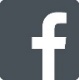 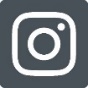 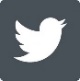 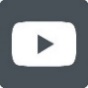 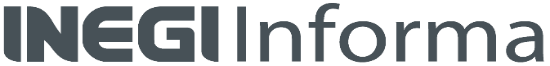 NOTA TÉCNICA INDICADOR MENSUAL DE LA ACTIVIDAD INDUSTRIALDURANTE JUNIO DE 2019(Cifras desestacionalizadas)Principales resultadosCon base en cifras desestacionalizadas, el Indicador Mensual de la Actividad Industrial en México (Minería; Generación, transmisión y distribución de energía eléctrica, suministro de agua y de gas por ductos al consumidor final; Construcción, y las Industrias manufactureras) se incrementó 1.1% en términos reales durante junio de 2019 respecto al mes inmediato anterior.Indicador Mensual de la Actividad Industrial a junio de 2019Series desestacionalizada y de tendencia-ciclo (Índice base 2013=100)Fuente: INEGI.Por sectores de actividad económica, la Construcción creció 3.1%, la Minería 2.5%, la Generación, transmisión y distribución de energía eléctrica, suministro de agua y de gas por ductos al consumidor final 1.1% y las Industrias manufactureras 0.3% en junio de este año frente al mes previo.Minería a junio de 2019Series desestacionalizada y de tendencia-ciclo (Índice base 2013=100) Fuente: INEGI.Generación, transmisión y distribución de energía eléctrica, suministro de agua y de gas por ductos al consumidor final a junio de 2019Series desestacionalizada y de tendencia-ciclo (Índice base 2013=100)Fuente: INEGI.Construcción a junio de 2019Series desestacionalizada y de tendencia-ciclo (Índice base 2013=100)Fuente: INEGI.Industrias manufactureras a junio de 2019Series desestacionalizada y de tendencia-ciclo (Índice base 2013=100)Fuente: INEGI.Cifras originales Indicador Mensual de la Actividad Industrial por subsector de actividad, durante juniop/ de 2019(Variación porcentual real respecto al mismo periodo del año anterior)P/ Cifras preliminares.Fuente: INEGI.Nota metodológicaCon el fin de proporcionar información estadística que permita un conocimiento amplio y oportuno sobre el comportamiento del sector industrial se elabora el Indicador Mensual de la Actividad Industrial (IMAI) que mide la evolución real de la actividad productiva.Los datos mensuales del IMAI están disponibles desde enero de 1993 y se expresan en índices de volumen físico con base fija en el año 2013=100, los cuales son de tipo Laspeyres.Su cobertura geográfica es nacional e incorpora a los sectores económicos: 21. Minería; 22. Generación, transmisión y distribución de energía eléctrica, suministro de agua y de gas por ductos al consumidor final; 23. Construcción y 31-33. Industrias manufactureras, alcanzando una representatividad del 97% del valor agregado bruto del año 2013, año base de los productos del SCNM.El presente documento destaca las variaciones porcentuales de las series desestacionalizadas o ajustadas estacionalmente, tanto respecto al mes anterior como respecto al mismo mes del año anterior, ya que la gran mayoría de las series económicas se ven afectadas por factores estacionales. Éstos son efectos periódicos que se repiten cada año y cuyas causas pueden considerarse ajenas a la naturaleza económica de las series, como son las festividades, el hecho de que algunos meses tienen más días que otros, los periodos de vacaciones escolares, el efecto del clima en las diferentes estaciones del año, y otras fluctuaciones estacionales como, por ejemplo, la elevada producción de juguetes en los meses previos a la Navidad provocada por la expectativa de mayores ventas en diciembre.En este sentido, la desestacionalización o ajuste estacional de series económicas consiste en remover estas influencias intra-anuales periódicas, debido a que su presencia dificulta diagnosticar o describir el comportamiento de una serie al no poder comparar adecuadamente un determinado mes con el inmediato anterior.  Analizar la serie ajustada ayuda a realizar un mejor diagnóstico y pronóstico de la evolución de la misma, ya que facilita la identificación de la posible dirección de los movimientos que pudiera tener la variable en cuestión, en el corto plazo. Las cifras desestacionalizadas también incluyen el ajuste por los efectos de calendario (frecuencia de los días de la semana y, en su caso, la Semana Santa y año bisiesto). Cabe señalar que la serie desestacionalizada del Indicador Mensual de la Actividad Industrial se calcula de manera independiente a la de sus componentes.Las series originales se ajustan estacionalmente mediante el paquete estadístico X-13ARIMA-SEATS. Para conocer la metodología se sugiere consultar la siguiente liga:www.inegi.org.mx/app/biblioteca/ficha.html?upc=702825099060Asimismo, las especificaciones de los modelos utilizados para realizar el ajuste estacional están disponibles en el Banco de Información Económica, seleccionando el icono de información  correspondiente a las “series desestacionalizadas y de tendencia-ciclo” del IMAI.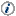 Para la elaboración de las cifras del Indicador, se siguen los conceptos, criterios metodológicos, clasificadores y datos fuente que se emplean en los cálculos anuales y trimestrales del Producto Interno Bruto (PIB). Asimismo, incorpora los lineamientos internacionales sobre contabilidad nacional, que se han establecido por las Naciones Unidas (NU), la Organización para la Cooperación y Desarrollo Económicos (OCDE), el Banco Mundial (BM), el Fondo Monetario Internacional (FMI), y la Comisión Europea; dichas recomendaciones se encuentran difundidas en el Manual del Sistema de Cuentas Nacionales 2008 (SCN2008) y en el Manual de Cuentas Nacionales Trimestrales, Conceptos, Fuentes de Datos y Compilación 2001 (CNT 2001) editado por el Fondo Monetario Internacional.Los cálculos de corto plazo se alinean con las cifras anuales de las Cuentas de Bienes y Servicios, aplicando la técnica Denton a nivel de clase de actividad económica, evitando que se interpreten de diferente manera resultados que pueden diferir por su grado de cobertura o por la fecha de su disponibilidad, pero nunca en su base conceptual.Se calculan índices de volumen físico para 345 clases de actividad económica del Sistema de Clasificación Industrial de América del Norte (SCIAN) referido al año de 2013. Dichas clases se integran en los 29 subsectores de actividad.Las principales fuentes de información para este indicador son: la Estadística de la Industria Minero-Metalúrgica (EMIMM); la Encuesta Mensual de la Industria Manufacturera (EMIM); la Encuesta Nacional de Empresas Constructoras (ENEC) y la Encuesta Nacional de Ocupación y Empleo (ENOE), elaboradas por el INEGI. También se obtienen datos proporcionados por cámaras y asociaciones de productores e instituciones públicas y privadas.Los datos que se presentan en este documento amplían la información que actualmente difunde el INEGI, la cual continuará generándose como parte de los resultados del SCNM, y se da a conocer en la fecha establecida en el Calendario de difusión de información estadística y geográfica y de Interés Nacional.Las series del IMAI podrán ser consultadas en la sección PIB y Cuentas Nacionales de México y en el Banco de Información Económica (BIE), en la página en Internet del Instituto www.inegi.org.mx.ConceptoVariación % respecto al mes previoVariación % respecto a igual mes de 2018Indicador Mensual de la Actividad Industrial1.1(-)    2.1Minería2.5(-)    5.8Generación, transmisión y distribución de energía eléctrica, suministro de agua y de gas por ductos al consumidor final1.11.1Construcción3.1(-)    6.2Industrias Manufactureras0.30.8Sector / SubsectorJunioEne-JunActividad Industrial TotalActividad Industrial Total(-)   2.9(-)   1.821Minería(-)   5.6(-)   7.7211Extracción de petróleo y gas (-)   8.2(-)   9.8212Minería de minerales metálicos y no metálicos, excepto petróleo y gas(-)   0.7(-)   3.5213Servicios relacionados con la minería 4.6(-)   0.522Generación, transmisión y distribución de energía eléctrica, suministro de agua y de gas por ductos al consumidor final1.30.5221Generación, transmisión y distribución de energía eléctrica1.10.3222Suministro de agua y suministro de gas por ductos al consumidor final2.11.023Construcción(-)   6.8(-)   3.8236Edificación (-)   5.5(-)   2.4237Construcción de obras de ingeniería civil(-)   5.3(-)   4.7238Trabajos especializados para la construcción (-) 14.5(-)   9.531-33Industrias manufactureras(-)   0.80.7311Industria alimentaria 0.52.1312Industria de las bebidas y del tabaco 3.41.1313Fabricación de insumos textiles y acabado de textiles(-)   0.6(-)   2.9314Fabricación de productos textiles, excepto prendas de vestir(-)   7.10.5315Fabricación de prendas de vestir (-)   9.1(-)   4.9316Curtido y acabado de cuero y piel, y fabricación de productos de cuero, piel y materiales sucedáneos(-)   5.0(-)   4.4321Industria de la madera (-)   1.9(-)   0.6322Industria del papel (-)   3.10.2323Impresión e industrias conexas (-) 23.8(-) 13.8324Fabricación de productos derivados del petróleo y del carbón (-)   2.1(-)   9.8325Industria química (-)   2.9(-)   3.0326Industria del plástico y del hule (-)   4.4(-)   1.9327Fabricación de productos a base de minerales no metálicos (-)   2.5(-)   3.4331Industrias metálicas básicas (-)   6.0(-)   3.0332Fabricación de productos metálicos (-) 15.0(-)   8.3333Fabricación de maquinaria y equipo (-)   7.90.0334Fabricación de equipo de computación, comunicación, medición y de otros equipos, componentes y accesorios electrónicos 6.46.6335Fabricación de accesorios, aparatos eléctricos y equipo de generación de energía eléctrica0.30.3336Fabricación de equipo de transporte 3.44.5337Fabricación de muebles, colchones y persianas(-) 10.5(-)   3.9339Otras industrias manufactureras 0.11.4